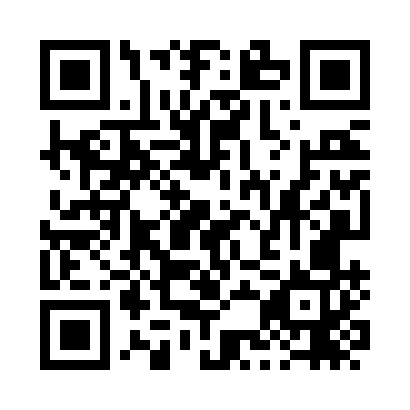 Prayer times for Querencia, BrazilWed 1 May 2024 - Fri 31 May 2024High Latitude Method: NonePrayer Calculation Method: Muslim World LeagueAsar Calculation Method: ShafiPrayer times provided by https://www.salahtimes.comDateDayFajrSunriseDhuhrAsrMaghribIsha1Wed4:245:3611:262:465:156:232Thu4:245:3611:262:465:156:233Fri4:245:3711:262:455:146:234Sat4:245:3711:252:455:146:235Sun4:245:3711:252:455:146:226Mon4:245:3711:252:455:136:227Tue4:245:3711:252:455:136:228Wed4:245:3811:252:455:136:229Thu4:255:3811:252:445:126:2110Fri4:255:3811:252:445:126:2111Sat4:255:3811:252:445:126:2112Sun4:255:3811:252:445:126:2113Mon4:255:3911:252:445:116:2114Tue4:255:3911:252:445:116:2115Wed4:255:3911:252:445:116:2116Thu4:255:3911:252:445:116:2017Fri4:265:4011:252:445:116:2018Sat4:265:4011:252:435:106:2019Sun4:265:4011:252:435:106:2020Mon4:265:4011:252:435:106:2021Tue4:265:4111:252:435:106:2022Wed4:265:4111:252:435:106:2023Thu4:275:4111:262:435:106:2024Fri4:275:4211:262:435:106:2025Sat4:275:4211:262:435:106:2026Sun4:275:4211:262:435:106:2027Mon4:275:4211:262:435:106:2028Tue4:285:4311:262:435:106:2029Wed4:285:4311:262:435:096:2030Thu4:285:4311:262:435:096:2031Fri4:285:4411:272:435:096:20